RENTAL APPLICATION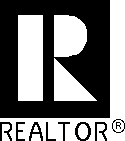 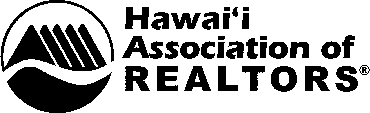 Hawaii Association of REALTORS® Standard FormCOPYRIGHT AND TRADEMARK NOTICE: This copyrighted Hawaii Association of REALTORS® Standard Form is licensed for use by the entire real estate industry on condition that there shall be no alteration of the printed portions, pagination, or paragraph numbers or breaks. The use of this form is not intended to identify the real estate licensee as a REALTOR®. REALTOR® is a registered collective membership mark which may be used only by real estate licensees who are members of the National Association of REALTORS® and who subscribe to its Code of Ethics.INSTRUCTIONS: The following is an explanation of the Rental Application process:Application:Each adult applicant must complete Rental Application.List the names of all occupants (including minors).There is a non-refundable application fee of $ 	per adult applicant.(Application fee is payable to 	.  personal check  cashier’s check cash  money order  electronic payment     	            Verification of employment and income must be provided (i.e. copy of current pay stub, tax returns, bank statements, etc.).Provide any additional information (i.e. letters of reference, etc.).Picture ID required.** Any information missing from the Rental Application (i.e. telephone numbers, previous landlord’s name, signatures, etc.) or if Rental Application fee is not received; the Rental Application will be considered INCOMPLETE and will NOT be processed.Submitting Rental Application: (Choose only one)Hand deliver or mail to management office at:Company name and address  	Fax number   	Email directly to: Agent’s name 	Agent’s email address   	** When faxing or emailing Rental Application, please make arrangements to get monies for the Rental Application fee either dropped off, mailed to management office, or  	Processing:Once a completed Rental Application is submitted, processing time will vary depending on various factors.Co-signers for an applicant must provide their own completed Rental Application, fee, and verification of income.Rental Applications are evaluated based on credit, income qualifications, and rental history.Rental Application is for qualification purposes only and does not in any way guarantee the applicant that he/she will be offered this property. Applicant understands that more than one application on this rental property may be received and considered.** Once approved, the applicant must respond and set a time within 24 hours to sign a Rental Agreement and pay the deposit or offer to rent may be rescinded.** Managing Agent may require Renter’s Insurance prior to occupancy.At the time of signing the Rental Agreement, a picture ID is required. Payment for a security deposit is payable by  personal check cashier’s check  cash  money order  electronic payment  Other: ____________________________©Hawaii Association of REALTORS®Rental Application Form RR308Page 1 of 3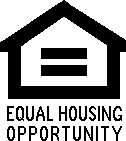 RENTAL APPLICATIONRental Property Location: 			Prop Code:  	 When would you like to move in? 	Desired length of lease 	Monthly Rent:  	Proposed Tenants/Occupants (one application per adult)Full Name (First MI Last): 		SS#	 State Driver’s License# 	State ID#  		Phone Numbers: 	,   	Email address(s):  	List allOther Occupant:  	 Other Occupant:  	 Other Occupant:  	Will any animals be living with you? Please explain: 	weight/age	 Note: Pets require prior written approval and possible additional deposit.APPLICANT’S INITIALS & DATEI HEREBY AUTHORIZE CONSUMER REPORTING AGENCIES TO PROVIDE YOU WITH CONSUMER REPORTS RELATING TO ME. I HEREBY GIVE MY PERMISSION FOR YOU TO VERIFY ALL INFORMATION. I HEREBY CERTIFY THAT ALL THE INFORMATION IS  TRUE  AND ACCURATE TO THE BEST OF MY KNOWLEDGE.Applicant Signature: 	Date:  	NOTE: THERE IS NO WARRANTY ON PLAIN LANGUAGE. An effort has been made to put this agreement into plain language, but there is no promise that it is in plain language. In legal terms, THERE IS NO WARRANTY, EXPRESSED OR IMPLIED, THAT THIS AGREEMENT COMPLIES WITH CHAPTER 487A OF THE HAWAIIREVISED STATUTES. This means that the Hawaii Association of REALTORS® is not liable to any Seller, or other person who uses this form for any damages or penalty because of any violation of Chapter 487A. People are cautioned to see their own attorneys about Chapter 487A (and other laws that may apply)